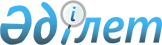 Об утверждении Плана мероприятий по реализации Государственной программы развития физической культуры и спорта в Республике Казахстан на 2001-2005 годы
					
			Утративший силу
			
			
		
					Постановление Правительства Республики Казахстан от 6 апреля 2001 года N 462. Утратило силу постановлением Правительства Республики Казахстан от 19 сентября 2009 года № 1411      Сноска. Утратило силу постановлением Правительства РК от 19.09.2009 № 1411.      В целях реализации Указа Президента Республики Казахстан от 12 марта 2001 года N 570 U010570_ "О Государственной программе развития физической культуры и спорта в Республике Казахстан на 2001-2005 годы" Правительство Республики Казахстан постановляет: 

      1. Утвердить прилагаемый План мероприятий по реализации Государственной программы развития физической культуры и спорта в Республике Казахстан на 2001-2005 годы (далее - План). 

      2. Руководителям центральных и местных исполнительных органов представлять один раз в полугодие, не позднее 5-го числа месяца, следующего за отчетным периодом, Агентству Республики Казахстан по туризму и спорту информацию о выполнении мероприятий Плана. 

      3. Агентству Республики Казахстан по туризму и спорту представлять Правительству Республики Казахстан один раз в полугодие, не позднее 15-го числа месяца, следующего за отчетным периодом, сводную информацию о выполнении мероприятий Плана. 

      4. Установить, что бюджетные ассигнования, необходимые для реализации Государственной программы, в установленном порядке предусматриваются при формировании республиканского и местных бюджетов на соответствующий финансовый год. 

      5. Акимам областей, городов Астаны и Алматы в месячный срок разработать и утвердить по согласованию с Агентством Республики Казахстан по туризму и спорту Планы по дальнейшему развитию физической культуры и спорта в регионах. 

      6. Контроль за исполнением настоящего постановления возложить на Канцелярию Премьер-Министра Республики Казахстан. 

      7. Настоящее постановление вступает в силу со дня подписания. 



Премьер-Министр Республики Казахстан 



Утвержден 

постановлением Правительства Республики Казахстан от 6 апреля 2001 года N 462 

 



 

                            План мероприятий 

по реализации Государственной программы развития физической культуры и спорта в Республике Казахстан на 2001-2005 годы Сноска. Внесены изменения - постановлением Правительства РК от 19 июня 2002 г. N 673 P020673_ . __________________________________________________________________________ NN ! Мероприятие ! Форма ! Ответственные ! Срок п/п! ! завершения ! за исполнение ! исполнения __________________________________________________________________________ 1 ! 2 ! 3 ! 4 ! 5 __________________________________________________________________________ 1. Физическое воспитание детей дошкольного возраста 1.1. Принять меры по созданию Информация Акимы областей, Июнь, материально-технической Правительству гг. Астаны и декабрь, базы для занятий Республики Алматы, АТурС ежегодно физической культурой и Казахстан спортом в учреждениях дошкольного образования и по месту жительства населения 1.2. Разработать учебные Проект МОН, АТурС Декабрь программы по физическому нормативного 2002 г. воспитанию в дошкольных правового организациях акта 1.3 Разработать методические -//- МОН, АТурС Декабрь пособия по физическому 2002 г. воспитанию детей дошкольного возраста в семье 1.4 Внедрить учебные Информация МОН, акимы Июнь, программы физического Правительству областей, декабрь, воспитания в режим дня в Республики гг. Астаны ежегодно дошкольных организациях Казахстан и Алматы, АТурС с 2003 г. 2. Физическое воспитание учащейся и студенческой молодежи 2.1 Разработать и издать Информация МОН, АТурС, Декабрь учебник по физическому Правительству МКИОС 2002 г. воспитанию для учащихся Республики организаций общего Казахстан среднего образования 2.2. Продолжить работу по Проекты МОН, АТурС, Сентябрь внедрению обязательных нормативных акимы областей, 2001 г.- занятий по физическому правовых гг. Астаны май 2002г. воспитанию в объеме актов и Алматы трех часов в неделю в организациях общего среднего образования, предусмотреть раздельное обучение девочек и мальчиков 5-11 классов 2.3 Продолжить работу по -//- -//- -//- внедрению обязательных занятий по физическому воспитанию в объеме четырех часов в неделю в организациях начального и среднего профессионального образования, высших учебных заведениях независимо от форм собственности 2.4 Провести республиканские -//- -//- комплексные спортивные мероприятия: - зимние спартакиады Один раз школьников в 2 года, начиная с 2003 г. - летние спартакиады школьников Один раз в 2 года, начиная с 2002 г. - зимние и летние фестивали спорта учащихся начального и Ежегодно, среднего согласно профессионального календарным образования планам - республиканские Ежегодно, студенческие согласно универсиады календарным планам 2.5 Утвердить перечень Проект МОН, АТурС Декабрь спортивных мероприятий нормативного 2001 г. для проведения в правового организациях общего акта среднего и начального профессионального образования 2.6. Продолжить внедрение Информация АТурС, МОН, Июнь, президентских тестов Правительству акимы декабрь, физической Республики областей, ежегодно подготовленности Казахстан гг.Астаны учащейся и студенческой и Алматы молодежи 2.7 Провести медицинское Проект АДЗ, МОН Сентябрь, обследование учащихся нормативного ежегодно в организациях общего правового среднего и начального акта профессионального образования, студентов высших учебных заведений 2.8 Продолжить работу по Информация Акимы Июнь, созданию подростковых Правительству областей, декабрь, клубов по месту жительства Республики гг.Астаны ежегодно населения и спортивных Казахстан и Алматы, клубов в высших и средних МОН профессиональных учебных заведениях 2.9 Внести дополнения в Проект МОН, АТурС Сентябрь учебную программу по нормативного 2002 г. начальной военной правового подготовке для учащихся акта организаций общего среднего образования, включив в нее изучение основ технических и прикладных видов спорта, проведение практических занятий по стрельбе из пневматической винтовки ___________________________________________________________________________ 3. Физическое воспитание работников и граждан пожилого возраста ___________________________________________________________________________ 3.1 Продолжить работу по Проект АТурС, АДЗ Декабрь разработке комплексов нормативного 2002 г. профессионально- правового прикладной физической акта подготовки для различных групп профессий 3.2 Разработать методику Проект АДЗ, АТурС -//- определения уровня нормативного физической правового подготовленности акта населения различных возрастных групп 3.3 Продолжить работу по Информация Акимы Июнь, созданию коллективов Правительству областей, декабрь, физической культуры, Республики гг.Астаны ежегодно спортивных клубов на Казахстан и Алматы предприятиях и в организациях 3.4. Создать условия для -//- -//- Июнь, занятия физическими декабрь, упражнениями и активного ежегодно проведения досуга в организациях и местах массового отдыха населения 3.5. Создать в местных -//- -//- Февраль исполнительных органах 2002 г. подразделения по управлению физическим воспитанием населения в районах 3.6. Проводить физкультурно- -//- -//- Июнь, оздоровительные и декабрь, спортивно-массовые ежегодно мероприятия, направленные на пропаганду здорового образа жизни 3.7 Внедрить физическую -//- Центральные Ежегодно культуру и спорт в и местные систему организации исполнительные труда и отдыха через органы региональные соглашения между полномочными представителями местных исполнительных органов, работодателей и работников 3.8 Продолжить работу по -//- АТурС, акимы Июнь, внедрению президентских областей, декабрь, тестов физической гг. Астаны ежегодно подготовленности и Алматы населения ___________________________________________________________________________ 4. Физическая культура и спорт среди инвалидов ___________________________________________________________________________ 4.1 Продолжить работу по Информация Акимы областей, Июнь, созданию условий для Правительству гг. Астаны декабрь, проведения занятий Республики и Алматы ежегодно спортом с инвалидами Казахстан 4.2 Провести Республиканскую Проект АТурС, акимы Один раз спартакиаду инвалидов нормативного областей, в два, правового гг. Астаны с 2002г., акта и Алматы согласно календарным планам 4.3 Провести первые Проект АТурС, акимы Июль- Паралимпийские игры нормативного областей, август Казахстана правового гг. Астаны 2001г. акта и Алматы 4.4 Обеспечить участие Информация Акимы Согласно спортсменов-инвалидов в Правительству областей, календарным Паралимпийских играх, Республики гг. Астаны планам спортивных фестивалях, Казахстан и Алматы праздниках и других международных и республиканских спортивных соревнованиях 4.5 Провести районные и Проекты -//- Согласно городские спортивные нормативных календарным соревнования среди правовых планам инвалидов всех актов категорий 4.6 Разработать методические -//- АТурС, МТСЗ Декабрь рекомендации для 2003 г. реабилитации инвалидов средствами физической культуры и спорта ___________________________________________________________________________ 5. Развитие национальных, технических, прикладных видов спорта и народных игр ___________________________________________________________________________ 5.1 Открыть отделения по Проекты Акимы Декабрь, национальным видам нормативных областей, ежегодно спорта и народным играм, правовых актов, гг. Астаны отделения по техническим информация и Алматы и прикладным видам спорта Правительству в действующих детско- Республики юношеских спортивных Казахстан школах 5.2 Разработать программу Проект АТурС Декабрь развития национальных нормативного 2002 г. видов спорта и народных правового игр акта 5.3 Ввести в учебные Информация МОН Май программы по физическому Правительству 2002 г. воспитанию для организаций Республики общего среднего Казахстан образования национальные виды спорта и народные игры 5.4 Провести Спартакиаду по Проект АТурС, Июль- национальным видам спорта постановления акимы август и народным играм Правительства областей, 2002 г. Республики гг.Астаны Казахстан и Алматы 5.5 Создать в г. Астане РГП Проект АТурС Январь "Республиканский центр постановления 2003 г. пропаганды и развития Правительства национальных видов спорта Республики и народных игр" Казахстан 5.6 Обеспечить проведение Информация МОН, акимы Декабрь, соревнований по Правительству областей, ежегодно техническим Республики гг. Астаны и прикладным видам Казахстан и Алматы спорта в коллективах учебных заведений и на районном и областном уровнях 5.7 Разработать программу Проект АТурС, МОН, Декабрь развития технических и нормативного республиканское 2002 г. прикладных видов спорта правового объединение акта "Отан" (по согласованию) 5.8 Принять меры по Информация Акимы областей, Декабрь, обеспечению выделения Правительству гг. Астаны ежегодно средств на приобретение Республики и Алматы техники, оборудования и Казахстан экипировки для развития технических и прикладных видов спорта ___________________________________________________________________________ 6. Подготовка спортивного резерва ___________________________________________________________________________ 6.1 Продолжить работу по Информация акимы областей, Декабрь, развитию сети детско- Правительству гг. Астаны ежегодно юношеских спортивных Республики и Алматы, МОН, школ и клубов в Казахстан АТурС соответствии с требованиями пункта 4 статьи 25 Закона Республики Казахстан "О физической культуре и спорте" 6.2 Принять меры по Проект АТурС, аким Январь созданию республиканской нормативного Восточно- 2002 г. школы-интерната для правового Казахстанской одаренных в спорте детей акта области, МОН по зимним видам спорта в городе Лениногорске 6.3 Продолжить работу по -//- Акимы областей, Декабрь дальнейшему развитию гг. Астаны и 2001 г. сети школ-интернатов для Алматы, АТурС, одаренных в спорте детей МОН во всех областных центрах 6.4 Принять меры по созданию Проекты Акимы областей, Декабрь центров подготовки нормативных гг. Астаны и 2001- олимпийского резерва в правовых Алматы, АТурС 2003 гг. областных центрах ___________________________________________________________________________ 7. Подготовка спортсменов международного класса ___________________________________________________________________________ 7.1 Создать республиканские Проект АТурС, акимы Январь центры олимпийской нормативного Восточно- 2002- подготовки: правового акта Казахстанской 2003 гг. - по зимним видам области и спорта в городе гг. Астаны Усть-Каменогорске, и Алматы - по летним видам спорта в городах Астане и Алматы 7.2 Создать межвузовские -//- МОН, АТурС Сентябрь группы спортивного 2002 г. совершенствования на базе высших учебных заведений, имеющих соответствующие спортивные сооружения и квалифицированные тренерские кадры 7.3 Обеспечить подготовку Проекты АТурС, акимы Согласно и участие сборных нормативных областей, календарным команд республики в: правовых гг. Астаны и планам актов Алматы - 3 Восточно-Азиатских -//- май 2001г. играх, Осака - 4 Центрально- -//- сентябрь Азиатских играх, 2001 г. Ашгабад - 14 летних Азиатских -//- 2002 г. играх, Пусан - 5 зимних Азиатских играх, Аомори -//- 2003 г. - XIX зимних Олимпийских играх, -//- 2002 г. Солт-Лейк-Сити - XXYIII летних Олимпийских играх, Афины -//- 2004 г. - 5 Центрально- Азиатских играх, Душанбе -//- 2003 г. - 2 Всемирных юношеских играх, Бразилия -//- 2002 г. - чемпионатах мира, -//- По Азии, Европы календарным планам - зимних Универсиадах МОН, АТурС 2001г., 2003г., 2005г. - летних Универсиадах -//- 2001г., 2003г., 2005г. - чемпионатах мира -//- 2002г., среди студентов 2004г. 7.4 Провести I летнюю Проект АТурС, акимы Май Спартакиаду Республики постановления областей, 2001 г. Казахстан Правительства гг. Астаны Республики и Алматы Казахстан 7.5 Создать спортивные Информация Акимы Декабрь, клубы по игровым видам Правительству областей, ежегодно спорта Республики гг. Астаны Казахстан и Алматы 7.6 Продолжить работу -//- Акимы Декабрь, по созданию спортивных областей, ежегодно клубов по видам спорта, гг. Астаны как основного звена и Алматы, подготовки спортивного АТурС резерва и спортсменов международного класса ___________________________________________________________________________ 8. Научно-методическое и медицинское обеспечение ___________________________________________________________________________ 8.1. Создать научно- Проект АТурС, МОН Январь исследовательский постановления 2002 г. институт по проблемам Правительства массовой физической Республики культуры и спорта Казахстан высших достижений 8.2. Обеспечить оснащение Проект АТурС Январь Республиканской нормативного 2002 г. антидопинговой правового лаборатории спортсменов акта 8.3 Обеспечить -//- АТурС Согласно диспансеризацию, графиков медицинское обслуживание и лечение членов сборных национальных команд республики 8.4 Обеспечить штатные -//- АТурС Январь национальные команды 2002 г. по видам спорта медицинскими работниками 8.5 Принять меры по -//- Акимы областей, Январь созданию областных гг. Астаны и 2002 г. врачебно- Алматы физкультурных диспансеров 8.6 Организовать систему -//- Акимы областей, Декабрь медицинского обеспечения гг. Астаны и 2002 г. физкультурно- Алматы, АДЗ оздоровительных и спортивных занятий, регулярного медицинского контроля и динамического наблюдения за лицами, занимающимися физической культурой и спортом 8.7 Организовать центры, Информация Акимы областей Июнь, пункты оздоровления и Правительству гг. Астаны и декабрь реабилитации, Республики Алматы, АДЗ ежегодно консультативно- Казахстан диагностические пункты и кабинеты, обеспечивающие первичную реабилитацию и оздоровительную работу среди населения средствами физической культуры и спорта __________________________________________________________________________ 9. Подготовка кадров и система повышения квалификации специалистов ___________________________________________________________________________ 9.1 Разработать и утвердить Проекты АТурС, МОН, Декабрь единую систему нормативных акимам областей, 2001 г. непрерывного повышения правовых актов гг. Астаны квалификации и и Алматы переподготовки специалистов физической культуры и спорта: - в институтах повышения квалификации системы образования для учителей физкультуры общеобразовательных, профессионально- технических школ и колледжей, - на факультете повышения квалификации Казахской государственной академии спорта и туризма для преподавателей физического воспитания вузов, независимо от ведомственной принадлежности, - на постоянно действующих семинарах для тренеров- преподавателей детско- юношеских спортивных школ 9.2 Организовать обучение Информация АТурС Декабрь, ведущих тренеров Правительству ежегодно республики в зарубежных Республики спортивных центрах Казахстан 9.3 Организовать стажировку Информация АТурС Декабрь, тренеров-преподавателей Правительству ежегодно в сборных командах Республики республики Казахстан ___________________________________________________________________________ 10. Развитие материально-технической базы ___________________________________________________________________________ 10.1 Провести реконструкцию Информация Акимы Декабрь, и обновление Правительству областей, ежегодно спортивных сооружений, Республики гг. Астаны спортивных площадок, Казахстан и Алматы оснащение спортивных залов и комплексов малокомплектным и универсальным спортивным оборудованием 10.2 Продолжить строительство -//- -//- -//- спортивных площадок, спортивных залов и других сооружений в местах массового проживания и отдыха населения 10.3 Предусматривать -//- -//- -//- планирование и строительство на территории жилых массивов игровых и прогулочных площадок, беговых дорожек, велосипедных и лыжных трасс, оборудование мест для массовых соревнований 10.4 Обеспечить -//- -//- -//- доступность для широкого использования имеющихся спортивных сооружений с целью проведения физкультурно- оздоровительной работы с населением 10.5 Принять меры по созданию -//- -//- -//- и обеспечению развития материально-технической базы для детско-юношеских спортивных школ, школ олимпийского резерва, школ-интернатов для одаренных в спорте детей и центров подготовки спортивного резерва 10.6 Создать материально- Проект АТурС, акимы Декабрь техническую базу для нормативного областей, 2002г. спорта высших достижений, правового гг. Астаны и обеспечить ее оснащение акта Алматы современным инвентарем и оборудованием 10.7 Организовать Проект АТурС, акимы Декабрь отечественное производство нормативного областей, 2002 г. конной амуниции, правового гг. Астаны спортивной формы, акта и Алматы инвентаря и оборудования для национальных видов спорта 10.8 Предусмотреть организацию -//- Акимы -//- строительства специальных областей, спортивных сооружений и гг. Астаны ипподромов для и Алматы национальных видов спорта ___________________________________________________________________________ 11. Совершенствование нормативной правовой базы ___________________________________________________________________________ 11.1 Разработать нормативы Проект МЭТ, АТурС, Декабрь обеспеченности нормативного МОН, АДЗ 2001 г. организаций спортивными правового акта сооружениями, используемые при строительстве административных зданий, дошкольных организаций, учебных заведений 11.2 Разработать нормативы -//- МЭТ, АТурС -//- обеспеченности жилых массивов спортивными сооружениями ___________________________________________________________________________ 12. Информационно-пропагандистская работа ___________________________________________________________________________ 12.1 Обеспечить информационно- Информация МКИОС, АТурС, Июнь, пропагандистскую Правительству акимы, декабрь поддержку развития Республики областей, ежегодно отечественной физической Казахстан гг. Астаны культуры и спорта и Алматы 12.2 Организовать на канале Проект МКИОС, Январь "Казахстан-1" цикл нормативного АТурС 2002 г. передач "Спорт Казахстана" правового акта 12.3 Издавать буклеты, плакаты, Информация АТурС, акимы Согласно пропагандирующие Правительству областей, графика достижения спортсменов Республики гг. Астаны издания Казахстана на Казахстан и Алматы рекламной международной продукции арене и принципы здорового образа жизни ___________________________________________________________________________ (Специалисты: Цай Л.Г., Мартина Н.А.) 

 
					© 2012. РГП на ПХВ «Институт законодательства и правовой информации Республики Казахстан» Министерства юстиции Республики Казахстан
				